Publicado en  el 10/03/2017 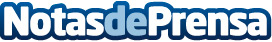 El II Encuentro internacional del proyecto Loasa se celebrará en Molina de Segura, MurciaEl encuentro se celebrará en el Centro Integrado de Formación y Experiencias Agrarias de Molina de Segura y tiene como objetivo final aumentar la creación de puestos de trabajo de Formación Profesional agropecuaria y medioambientalDatos de contacto:Nota de prensa publicada en: https://www.notasdeprensa.es/el-ii-encuentro-internacional-del-proyecto Categorias: Internacional Educación Murcia Formación profesional http://www.notasdeprensa.es